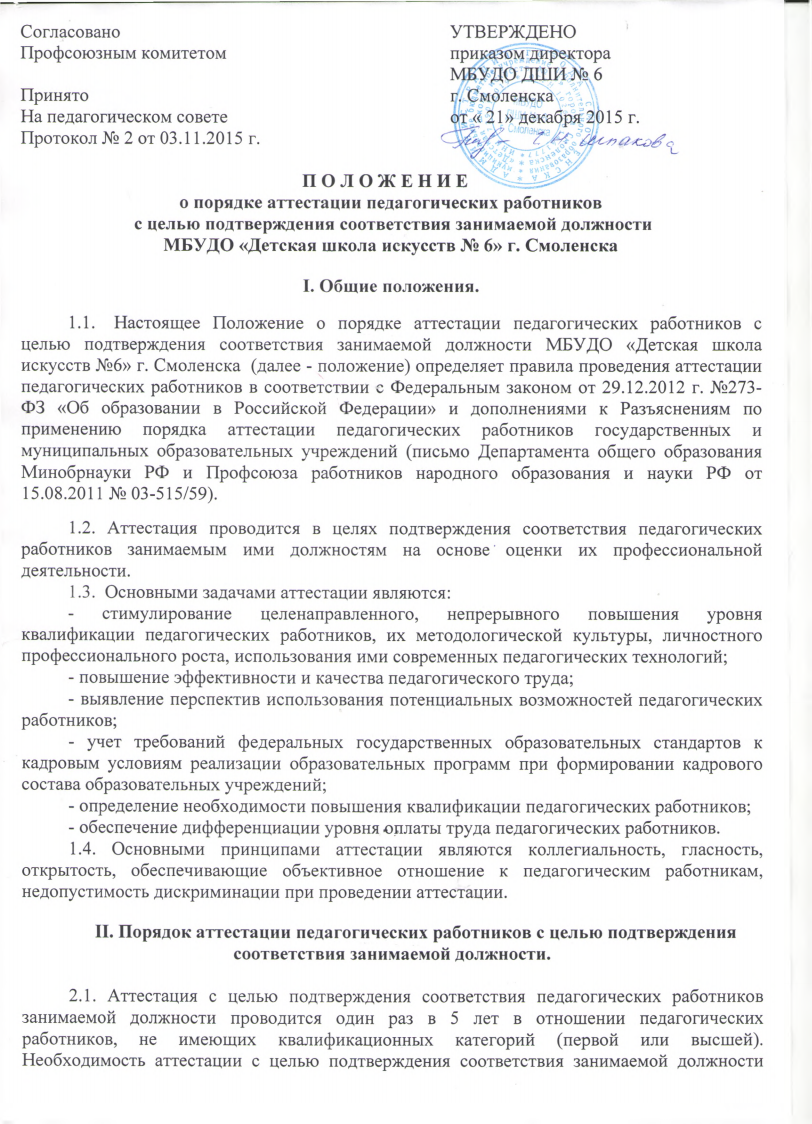 определяется директором.2.2.  Сроки проведения аттестации с целью подтверждения соответствия педагогических работников занимаемой должности устанавливаются в соответствии с графиком. 2.3. График работы аттестационной комиссии утверждается приказом директора       МБУДО «Детская школа искусств № 6» г. Смоленска. В графике указываются:- фамилия, имя, отчество педагогического работника, подлежащего аттестации;- должность;- срок окончания имеющейся категории или аттестации на соответствие занимаемой должности (при наличии);- дата и время проведения аттестации;- подпись аттестуемого. График проведения аттестации доводится до сведения аттестуемых не позднее чем за месяц до начала аттестации.2.4. Продолжительность аттестации для каждого аттестуемого с начала ее проведения и до принятия решения аттестационной комиссии не должна превышать двух месяцев.2.5. Основанием для проведения аттестации является представление руководителя отделения (далее – представление), (приложение 1).2.6. Представление должно содержать мотивированную всестороннюю и объективную оценку профессиональных, деловых качеств педагогического работника, результатов его профессиональной деятельности на основе квалификационной характеристики по занимаемой должности, информацию о прохождении педагогическим работником повышения квалификации, в том числе по направлению директора, за период, предшествующий аттестации, сведения о результатах предыдущих аттестаций.2.7. С представлением педагогический работник должен быть ознакомлен директором под роспись не позднее, чем за месяц до дня проведения аттестации. После ознакомления с представлением педагогический работник имеет право представить в аттестационную комиссию собственные сведения, характеризующие его трудовую деятельность за период с даты предыдущей аттестации (при первичной аттестации - с даты поступления на работу), а также заявление с соответствующим обоснованием в случае несогласия с представлением работодателя.	Факт ознакомления педагогического работника с представлением подтверждается подписью педагогического работника под указанным документом. Отказ педагогического работника ознакомиться с представлением и (или) поставить свою подпись об ознакомлении не является препятствием для проведения аттестации и оформляется соответствующим актом.2.8. Информация о дате, месте и времени проведения аттестации письменно доводится директором до сведения педагогических работников, подлежащих аттестации, не позднее, чем за месяц до ее начала. 2.9. Педагогические работники в ходе аттестации проходят квалификационные испытания в форме собеседования по вопросам, связанным с осуществлением ими педагогической деятельности по занимаемой должности. 2.10. Программы квалификационных испытаний разрабатываются в соответствии с разделом «Должен знать» Квалификационных требований, а также, с учетом приоритетных направлений и задач развития системы образования Смоленской области.2.11. Положительное заключение о сдачи квалификационных испытаний дается при условии успешного выполнения не менее 60% от общего числа предложенных вопросов.2.12. Решение о соответствии (несоответствии) педагогического работника занимаемой должности принимается комиссией на основании результатов квалификационных испытаний и представления руководителя отделения.2.13. По результатам аттестации педагогического работника, с целью подтверждения соответствия занимаемой должности аттестационная комиссия принимает одно из следующих решений: соответствует занимаемой должности (указывается должность работника);не соответствует занимаемой должности (указывается должность работника).Результаты аттестации педагогический работник вправе обжаловать в соответствии с законодательством Российской Федерации.Решение о расторжении трудового договора с педагогическим работником вследствие недостаточной квалификации в соответствии с пунктом 3 части 1 статьи 81 ТК  РФ принимает директор. В случае, если директором будет принято решение об увольнении педагогического работника по данному основанию, то трудовым законодательством установлены следующие основные гарантии работников:- увольнение по данному основанию допускается, если невозможно перевести педагогического работника с его письменного согласия на другую имеющуюся у работодателя работу (как вакантную должность или работу, соответствующую квалификации работника, так и вакантную нижестоящую должность или нижеоплачиваемую работу), которую работник может выполнять с учетом его состояния здоровья (часть 3 статьи 81 ТК РФ);- не допускается увольнение работника в период его временной нетрудоспособности и в период пребывания в отпуске; беременных женщин, а также женщин, имеющих детей в возрасте до трех лет, одиноких матерей, воспитывающих ребенка в возрасте до четырнадцати лет (ребенка-инвалида - до восемнадцати лет), других лиц, воспитывающих указанных детей без матери (статья 261 ТК РФ);- увольнение работников, являющихся членами профсоюза, производится с соблюдением процедуры учета мотивированного мнения выборного органа первичной профсоюзной организации в соответствии со статьей 373 ТК РФ (часть 2 статьи 82 ТК РФ).В целях соблюдения требований трудового законодательства необходимо руководствоваться также разъяснениями, которые содержатся в постановлении Пленума Верховного Суда РФ от 17 марта 2004 г. № 2 «О применении судами Российской Федерации Трудового кодекса Российской Федерации» (в редакции постановления Пленума Верховного Суда РФ от 28 декабря 2006 г. № 63) о том, чтобы:- при расторжении трудового договора с работником вследствие его недостаточной квалификации, подтвержденной результатами аттестации, в состав аттестационной комиссии при проведении его аттестации входил представитель выборного органа соответствующей первичной профсоюзной организации (часть 3 статьи 82 ТК РФ);- в случае увольнения работника, являющегося членом профсоюза, по пункту 3 части 1 статьи 81 ТК РФ проект приказа, а также копии документов, являющихся основанием для принятия указанного решения, направлялись в выборный орган соответствующей первичной профсоюзной организации; директор провел дополнительные консультации с выборным органом первичной профсоюзной организации в тех случаях, когда выборный орган первичной профсоюзной организации выразил несогласие с предполагаемым увольнением работника; был соблюден месячный срок для расторжения трудового договора, исчисляемый со дня получения директором мотивированного мнения выборного органа первичной профсоюзной организации (статья 373 ТК РФ).При этом следует учитывать, что пунктом 16 Порядка аттестации педагогических работников установлено, что результаты аттестации, в том числе увольнение по инициативе работодателя, педагогический работник вправе обжаловать в соответствии с законодательством Российской Федерации, т.е. в судебном порядке.Не подлежат аттестации с целью подтверждения соответствия занимаемой должности: - педагогические работники, проработавшие  в занимаемой должности менее двух лет; - беременные женщины; - женщины, находящиеся в отпуске по беременности и родам; -педагогические работники, находящиеся в отпуске по уходу за ребенком до достижения им возраста трех лет. Аттестация указанных работников возможна не ранее чем через два года после их выхода из указанных отпусков.III. Формирование аттестационной 
комиссии, ее состав и порядок работы3.1. Аттестация педагогических работников проводится аттестационной комиссией, создаваемой при МБУДО  «Детская школа искусств № 6 г. Смоленска  (приложение 2).3.2. Аттестационная комиссия в составе председателя комиссии, заместителя председателя, секретаря и членов комиссии формируется из числа педагогических работников учреждения, представителей профсоюзных органов.3.3. Председателем аттестационной комиссии является директор МБУДО «Детская школа искусств № 6» г. Смоленска.  Организационную деятельность аттестационной комиссии осуществляет её секретарь.  3.4. Состав аттестационной комиссии формируются таким образом, чтобы была исключена возможность конфликта, который мог бы повлиять на принимаемые аттестационной комиссией решения.     3.5. Заседание аттестационной комиссии считается правомочным, если на нем присутствуют не менее двух третей её членов.     3.6. Педагогический работник лично присутствует при его аттестации на заседании аттестационной комиссии. 3.7. При аттестации педагогического работника оцениваются степень его участия в решении поставленных перед учреждением задач, сложность выполняемой им работы, её качество и результативность, уровень профессиональных знаний и умений, учитываются результаты исполнения педагогическим работником должностной инструкции.3.8. Решение аттестационной комиссией принимается в отсутствие аттестуемого открытым голосованием большинством голосов присутствующих на заседании членов аттестационной комиссии. При равном количестве голосов членов аттестационной комиссии считается, что педагогический работник прошел аттестацию. Результаты аттестации педагогического работника, присутствующего на заседании аттестационной комиссии, сообщаются ему после подведения итогов голосования.  3.9. Решение аттестационной комиссии оформляется протоколом, который подписывается председателем, заместителем председателя, секретарем и членами аттестационной комиссии, принимавшими участие в голосовании, и заносится в аттестационный лист педагогического работника. 3.10. Решение аттестационной комиссии заносится в аттестационный лист педагогического работника (приложение 3). Аттестационный лист подписывается председателем, заместителем председателя, секретарем и членами аттестационной комиссии, принимавшими участие в голосовании.В аттестационный лист педагогического работника в случае необходимости аттестационная комиссия вносит рекомендации по совершенствованию профессиональной деятельности, о необходимости повышения его квалификации с указанием специализации и другие рекомендации.При наличии в аттестационном листе указанных рекомендаций педагогический работник не позднее, чем через год со дня проведения его аттестации, отчитывается на заседании аттестационной комиссии о выполнении рекомендаций.3.10.	Решение аттестационной комиссии о результатах аттестации педагогических работников утверждается приказом МБУДО «Детская школа искусств № 6» г. Смоленска   не позднее 30 календарных дней с даты принятия решения аттестационной комиссией.3.11. Аттестационный лист и выписка из приказа хранятся в личном деле педагогического работника. Результаты собеседования прикладываются к протоколам аттестации на соответствие занимаемой должности.С положением ознакомлены:		Представление На ________________________________________________________________________________________________(Ф.И.О. педагогического работника, должность в соответствии с тарификацией, место работы)_____________________________________________________________________________________________________            Сведения об аттестуемом:Образование_________________________________________________________________________________________                                                                                                             (какое образовательное учреждение окончил, полученная специальность и квалификация, год окончания)___________________________________________________________________________________________________________________________________________________________________________________________________Стаж педагогической работы: ______________________Стаж работы в данной должности: ___________Стаж работы в данном учреждении: _______________Повышение квалификации (за последние 5 лет)Отраслевые награды, звания, ученая степень, ученое звание _____________________________________________________________________________________________________.Результат.предыдущей.аттестации____________________________________________________________.                                                                                                  (решение аттестационной комиссии, дата)Руководитель отделения   ______________     ___________________                                                     (подпись)                   (расшифровка подписи)Основные показатели профессиональной деятельностиТаблица 1Директор                                                              _________-          ___________________                                                                           (личная.подпись)         (расшифровка подписи)М.П.                                                                                          «______»___________20___г.   С.представлением.и.порядком.аттестации.ознакомлен(а)_______________________ .                                                                                                           	(личная.подпись)	                                                                                                                       «______»___________20___г.   С О С Т А Ваттестационной комиссии Члены аттестационной комиссии:АТТЕСТАЦИОННЫЙ ЛИСТ1. Фамилия, имя, отчество _________________________________________________.2. Год, число и месяц рождения  ____________________________________________.3. Занимаемая  должность на момент аттестации и дата назначения на эту должность ________________________________________________________________________.________________________________________________________________________.4.  Сведения  о  профессиональном  образовании,   наличии   ученой степени, ученого звания___________________________________________________________                            (когда и какое учебное заведение окончил, специальность________________________________________________________________________.                                            и квалификация по образованию, ученая степень, ученое звание)5.  Сведения о повышении квалификации за последние 5 лет до прохождения аттестации_______________________________________________________________________________________________________________________________________.6.  Стаж  педагогической работы (работы по специальности) ____________________.7. Общий трудовой стаж  __________________________________________________.8. Краткая  оценка  деятельности педагогического работника (в т.ч. выполнения рекомендаций предыдущей аттестации)  ____________________________________  ________________________________________________________________________________________________________________________________________________________________________________________________________________________     _______________________________________________________________________.9. Рекомендации аттестационной комиссии___________________________________ ________________________________________________________________________ ________________________________________________________________________.10. Решение аттестационной комиссии ______________________________________________________________________________________________________________________________________________________________________________________.11. Количественный состав аттестационной комиссии _________________________.На заседании присутствовало _______ членов аттестационной комиссии.Количество голосов за _____, против ______.12. Примечания:  _________________________________________________________________________________________________________________________________Председательаттестационной комиссии    __________________         ______________________Заместитель председателяаттестационной комиссии   __________________         ______________________Секретарьаттестационной комиссии    _________________         ______________________Членыаттестационной комиссии      ________________         ______________________				     	________________	______________________					________________	______________________					________________	______________________					________________	______________________					________________	______________________					________________	______________________					________________	______________________					________________	______________________					________________	______________________					________________	______________________Дата проведения аттестации__________________________С аттестационным листом ознакомлен (а)___________________________________                                                                          (подпись педагогического работника, дата)Заместитель директора по учебной работе                      Сахарова И.А.Руководитель отделения                                                     Филиппова Н.В.                 Руководитель отделения                                                            Мосензон Л.Н.Руководитель отделения                                                               Верьяненкова Т.Н.                               Сахоненкова Е.С.Преподаватель  Преподаватель                                                                        ПреподавательПреподавательПреподаватель                                                                                                              Ягорлицкая Т.Г.                               Коткина И.Н.                               Савковская З.В.                               Минаева Л.Ю.                               Семенова О.В.Приложение 1к Положению о порядкеаттестации педагогическихработников с целью подтверждениясоответствия занимаемой должностиМБУДО«Детская школа искусств № 6» г. Смоленска от « 21 » декабря 2015 г. В  аттестационную комиссиюМБУДО «Детская школа искусств № 6» г. Смоленска Год окончанияНазвание учрежденияОбразовательная программаКоличество часов№ п/пПоказатели профессиональных, деловых качеств аттестуемого, результаты его профессиональной деятельностиОценка руководителяОценка руководителяОценка руководителяОценка руководителяНевозможно оценить12333341.Знание приоритетных направлений развития системы образования Российской Федерации, нормативных документов по вопросам обучения и воспитания детей и молодежи0 ⁭1 ⁭2 ⁭3 ⁭⁭2.Участие в реализации программы развития образовательного учреждения (по направлению деятельности аттестуемого)3.Умение ставить цели и задачи в соответствии с возрастными и индивидуальными особенностями учащихся (воспитанников) 0 ⁭1 ⁭2 ⁭3 ⁭⁭4.Умение перевести тему занятия в педагогическую задачу0 ⁭1 ⁭2 ⁭3 ⁭⁭5.Участие аттестуемого в мероприятиях, повышающих имидж образовательного учреждения (семинарах, научно-практических конференциях, круглых столах, фестивалях, конкурсах.)0 ⁭1 ⁭2 ⁭3 ⁭⁭6.Наличие разработанной аттестуемым рабочей программы (методических и дидактических материалов) по предмету (курсу) и ее выполнение0 ⁭1 ⁭2 ⁭3 ⁭⁭7.Владение современными технологиями (в том числе ИКТ), формами, приёмами, методами, средствами обучения0 ⁭1 ⁭2 ⁭3 ⁭⁭8.Компетентность в учебном предмете или профессиональной сфере деятельности0 ⁭1 ⁭2 ⁭3 ⁭⁭9.Умение организовать учебную (воспитательную) деятельность обучающихся (воспитанников)0 ⁭1 ⁭2 ⁭3 ⁭⁭10.Организация самостоятельной деятельности обучающихся, в том числе исследовательской, реализация проблемного обучения0 ⁭1 ⁭2 ⁭3 ⁭⁭11.Умение принимать решения в педагогических ситуациях0 ⁭1 ⁭2 ⁭3 ⁭⁭12.Компетентность в субъективных условиях педагогической деятельности, знание учеников и учебных коллективов0 ⁭1 ⁭2 ⁭3 ⁭⁭13.Использование в педагогической практике различных методов диагностики образовательных потребностей обучающихся 0 ⁭1 ⁭2 ⁭3 ⁭⁭14.Умение реализовать педагогическое оценивание0 ⁭1 ⁭2 ⁭3 ⁭⁭15.Наличие положительной оценки деятельности педагога по итогам внутришкольного контроля0 ⁭1 ⁭2 ⁭3 ⁭⁭16.Соблюдение прав и свобод обучающихся, умение поддержать учебную дисциплину, уважение человеческого достоинства, чести и репутации обучающихся0 ⁭1 ⁭2 ⁭3 ⁭⁭17.Умение создавать условия обеспечения позитивной мотивации обучающихся (воспитанников)0 ⁭1 ⁭2 ⁭3 ⁭⁭18.Наличие системы взаимодействия с родителями (лицами, их замещающими)0 ⁭1 ⁭2 ⁭3 ⁭⁭123333419.Наличие обобщения опыта работы педагога на уровне образовательного учреждения0 ⁭1 ⁭2 ⁭3 ⁭⁭20.Самоорганизованность0 ⁭1 ⁭2 ⁭3 ⁭⁭21.Общая культура (в том числе коммуникативная)0 ⁭1 ⁭2 ⁭3 ⁭⁭22.Выполнение правил по охране труда и пожарной безопасности0 ⁭1 ⁭2 ⁭3 ⁭⁭23.Обеспечение охраны жизни и здоровья обучающихся (воспитанников) во время образовательного процесса0 ⁭1 ⁭2 ⁭3 ⁭⁭        Критерии оценивания:- 0 баллов – оцениваемый показатель отсутствует;- 1 балл – показатель представлен в минимальном объеме;- 2 балла – нормативно достаточный уровень показателя;- 3 балла – высокий уровень оцениваемого показателя.Приложение 2к Положению о порядкеаттестации педагогическихработников с целью подтверждениясоответствия занимаемой должностиМБУДО «Детская школа искусств №   6» г. Смоленска от «15»  января 2016 г. ШпаковаГалина Николаевна- директор муниципального бюджетного    учреждения дополнительного образования «Детская школа искусств № 6» г. Смоленска председатель комиссии; Сахарова ИринаАлександровна- заместитель директора по учебной работе муниципального бюджетного учреждения дополнительного образования «Детская школа искусств № 6» г. Смоленска, заместитель председателя; Мосензон  Любовь             Николаевна                      -преподаватель фортепианного отделения муниципального бюджетного учреждения дополнительного образования «Детская школа искусств № 6»  г. Смоленска  Сахоненкова Е.С. - председатель первичной профсоюзной организации, преподаватель муниципального бюджетного   учреждения дополнительного образования  «Детская школа искусств №  6» г. Смоленска Приложение 3к Положению о порядкеаттестации педагогическихработников с целью подтверждениясоответствия занимаемой должностиМБУДО «Детская школа искусств №  6» г. Смоленска от «15»  января 2016 г.